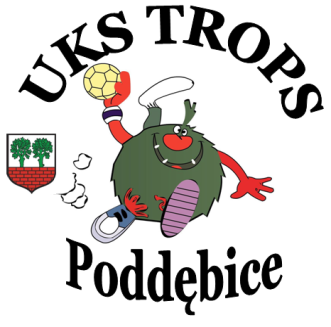 GRUPA A						   GRUPA BUKS TROPS Poddębice 				1. PSP 3 Olimp GrodkówBAT Kartuzy 					2. MUKS Zagłębie ZSO 14 SosnowiecŚKPR Świdnica 					3. MKS PiotrkowianinPMOS Chrzanów 					4. UKS SP 14 PrzemyślMKS Sambor SP 12 Tczew			 5. UKS Anilana ŁódźSpartakus Buk 					6.  MSPR Siódemka LegnicaNAGRODY INDYWIDUALNE					Tabela KońcowaMVP Zaczek Jakub – Sosnowiec					1. UKS AnilanaNajlepszy bramkarz Natan Zielonka – Anilana			2.MKS PiotrkowianinKról Strzelców Eryk Karkusiński – Anilana			3.MUKS Zagłębie ZSO 14 Sosnowiec										4.PSP3 Olimp Grodków									5.ŚKPR Świdnica										6.MKS Sambor Sp 12 Tczew						7.PMOS Chrzanów						8.UKS “TROPS”						9.UKS SP14 Przemyśl						10.MSPR Siódemka Legnica						11.UKS BAT Kartuzy						12.UKS Spartakus Buk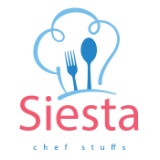 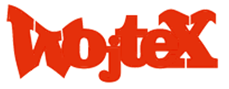 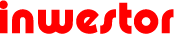 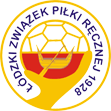 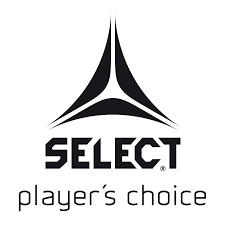 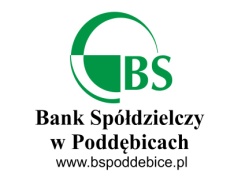 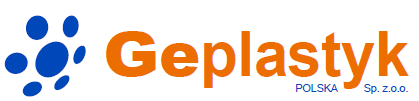 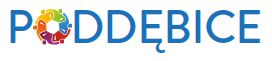 Piątek 23.02.2018Piątek 23.02.2018Piątek 23.02.2018Piątek 23.02.2018Piątek 23.02.2018M114.00AUKS TROPS Poddębice - BAT Kartuzy14-10M214.25AŚKPR Świdnica - PMOS Chrzanów19-9M314.50BMKS Piotrkowianin - UKS SP 14 Przemyśl9-11M415.15BPSP 3 Olimp Grodków - MUKS Zagłębie ZSO 14 Sosnowiec6-9M515.40AUKS TROPS Poddębice - Spartakus Buk   13-8M616.05AMKS Sambor SP 12 Tczew - PMOS Chrzanów14-8M716.30AŚKPR Świdnica - BAT Kartuzy14-8M816.55BUKS Anilana - MSPR Siódemka Legnica16-10M917.20BMKS Piotrkowianin - MUKS Zagłębie ZSO 14 Sosnowiec7-16M1017.45AMKS Sambor SP 12 Tczew – Spartakus Buk16-7M1118.10BUKS Anilana - PSP 3 Olimp Grodków13-12M1218.35BUKS SP 14 Przemyśl - MSPR Siódemka Legnica  15-9Sobota 24.02.2018Sobota 24.02.2018Sobota 24.02.2018Sobota 24.02.2018Sobota 24.02.2018M138.00BPSP 3 Olimp Grodków - MKS Piotrkowianin9-13M148.25BUKS Anilana - MUKS Zagłębie ZSO 14 Sosnowiec9-7M158.50ABAT Kartuzy – Spartakus Buk17-8M169.15AUKS TROPS Poddębice - MKS Sambor SP 12 Tczew6-6M179.40BPSP 3 Olimp Grodków -  MSPR Siódemka Legnica17-6M1810.05BMUKS Zagłębie ZSO 14 Sosnowiec – UKS SP 14 Przemyśl14-7M1910.30ABAT Kartuzy - PMOS Chrzanów15-16M2010.55AUKS TROPS Poddębice - ŚKPR Świdnica3-9M2111.20BUKS Anilana - MKS Piotrkowianin15-11M2211.45BMUKS Zagłębie ZSO 14 Sosnowiec -  MSPR Siódemka Legnica19-12M2312.10APMOS Chrzanów – Spartakus Buk13-5M2412.35AŚKPR Świdnica - MKS Sambor SP 12 Tczew  10-14M2513.00BUKS Anilana – UKS SP 14 Przemyśl13-8M2613.25BMKS Piotrkowianin -  MSPR Siódemka Legnica14-8M2713.50AUKS TROPS Poddębice - PMOS Chrzanów10-8M2814.15ABAT Kartuzy -  MKS Sambor SP 12 Tczew8-16M2914.40BPSP 3 Olimp Grodków – UKS SP 14 Przemyśl13-7M3015.05AŚKPR Świdnica -  Spartakus Buk12-5ĆWIERĆFINAŁYĆWIERĆFINAŁYĆWIERĆFINAŁYĆWIERĆFINAŁYĆWIERĆFINAŁYM3116.00MKS Sambor SP 12 Tczew - MKS PiotrkowianinMKS Sambor SP 12 Tczew - MKS Piotrkowianin13-19M3216.25UKS Anilana - PMOS ChrzanówUKS Anilana - PMOS Chrzanów14-10M3316.50UKS TROPS Poddębice - MUKS Zagłębie ZSO 14 SosnowiecUKS TROPS Poddębice - MUKS Zagłębie ZSO 14 Sosnowiec4-9M3417.15ŚKPR Świdnica - PSP 3 Olimp GrodkówŚKPR Świdnica - PSP 3 Olimp Grodków12-13M3517.40BAT Kartuzy - MSPR Siódemka LegnicaBAT Kartuzy - MSPR Siódemka Legnica12-15M3618.05UKS SP 14 Przemyśl - Spartakus BukUKS SP 14 Przemyśl - Spartakus Buk15-9MIEJSCA 5-8MIEJSCA 5-8MIEJSCA 5-8MIEJSCA 5-8MIEJSCA 5-8M3718.30MKS Sambor SP 12 Tczew - UKS TROPS PoddębiceMKS Sambor SP 12 Tczew - UKS TROPS Poddębice11-10M3818.55PMOS Chrzanów - ŚKPR ŚwidnicaPMOS Chrzanów - ŚKPR Świdnica9-17PÓŁFINAŁPÓŁFINAŁPÓŁFINAŁPÓŁFINAŁPÓŁFINAŁM3919.20MKS Piotrkowianin - MUKS Zagłębie ZSO 14 SosnowiecMKS Piotrkowianin - MUKS Zagłębie ZSO 14 Sosnowiec12-9M4019.45UKS Anilana - PSP 3 Olimp GrodkówUKS Anilana - PSP 3 Olimp Grodków13-7Niedziela 25.02.2018Niedziela 25.02.2018Niedziela 25.02.2018Niedziela 25.02.2018MIEJSCE XIMIEJSCE XIMIEJSCE XIMIEJSCE XIM418.00BAT Kartuzy - Spartakus Buk13-8MIEJSCE IXMIEJSCE IXMIEJSCE IXMIEJSCE IXM428.30MSPR Siódemka Legnica - UKS SP 14 Przemyśl12-13MIEJSCE VIIMIEJSCE VIIMIEJSCE VIIMIEJSCE VIIM439.00UKS TROPS Poddębice - PMOS Chrzanów7-13MIEJSCE VMIEJSCE VMIEJSCE VMIEJSCE VM449.30MKS Sambor SP 12 Tczew - ŚKPR Świdnica8-13MIEJSCE III  MIEJSCE III  MIEJSCE III  MIEJSCE III  MUKS Zagłębie ZSO 14 Sosnowiec - PSP 3 Olimp Grodków                                                   16-22MUKS Zagłębie ZSO 14 Sosnowiec - PSP 3 Olimp Grodków                                                   16-22MUKS Zagłębie ZSO 14 Sosnowiec - PSP 3 Olimp Grodków                                                   16-22MUKS Zagłębie ZSO 14 Sosnowiec - PSP 3 Olimp Grodków                                                   16-22MIEJSCE I MIEJSCE I MIEJSCE I MIEJSCE I MKS Piotrkowianin - UKS Anilana                                   12-13MKS Piotrkowianin - UKS Anilana                                   12-13MKS Piotrkowianin - UKS Anilana                                   12-13MKS Piotrkowianin - UKS Anilana                                   12-13